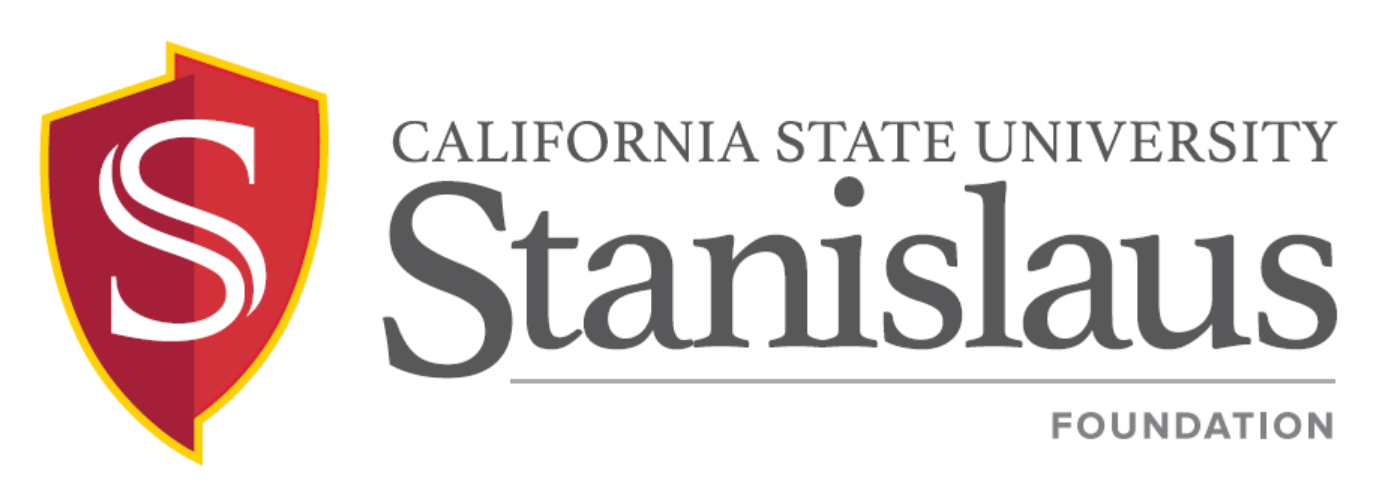 Special Executive Committee MeetingVia Online Video ConferenceCLICK HERE TO CONNECT TO THE ONLINE VIDEO CONFERENCE OR PLACE THIS URL IN YOUR WEB BROWSER – DIAL: 1-669-900-6833 (US TOLL), MEETING ID: 915 5646 7436Thursday, September 3, 20203:00 p.m. - 4:00 p.m. PUBLIC NOTICE AND AGENDACALL TO ORDERAPPROVAL OF MINUTESJune 18, 2020 (Attachment II-A)DISCUSSION ITEMS Presentation on Standing Stewardship and Development CommitteeDiscussion of Potential New Board Directors    ANNOUNCEMENTSNext Meeting Date: Thursday, September 17, 2020, 2:00 p.m.- 3:00 p.m.ADJOURNMENTJacintoJacintoJacintoLahtiLahtiJacintoJacinto